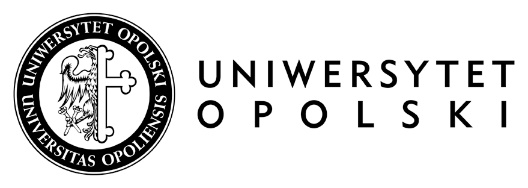 Wnioseko przyznanie stypendium  w ramach programu "Solidarni z Białorusią- studenci" dla obywateli Białorusi przyjętych na studia stacjonarne w j. polskimI i II stopnia w roku akademickim 2020/21Oświadczam, że zapoznałem się z informacją konkursu stypendium "Solidarni z Białorusią" dla cudzoziemców przyjętych na studia stacjonarne w j. polskim I i II stopnia w roku akademickim 2020/21https://nawa.gov.pl/solidarni-z-bialorusia/informacje-dla-studentowNie jestem stypendystą program NAWAJestem obywatelem BiałorusiKryterium wyboru: średnia ocena ze świadectwa maturalnego – dla studentów I stopnia, średnia ważona ze studiów I stopnia – dla studentów II stopnia.Jeśli  w rankingu znajdą się dwie lub więcej osób z jednakową średnią oceną, pod uwagę będą brane wyniki z poprzedniego etapu rekrutacji, wg. punktów ujednoliconych  przyznanych w procesie rekrutacji.Podpisany skan wniosku  należy wysłać droga elektroniczna na adres hello@uni.opole.pl do dnia 22.10.2020 godz. 12.00………………………………………………………………….Data i podpis wnioskodawcyImię i NazwiskoAdres emailTelefonNr albumuStopień studiówI stopieńII stopieńWydział/ Kierunek studiów:Średnia ocena ze świadectwa maturalnego – dla studentów  I stopnia, średnia ważona ze studiów I stopnia - dla studentów II stopnia